What are Linking Words? ... from a Concept Mapping PerspectiveAlberto J. Cañas
Institute for Human and Machine Cognition
www.ihmc.usThis document is part of the Cmappers.Learn section of www.cmappers.net. Visit the site to learn more about concept mapping.IntroductionConcept maps are graphical tools for organizing and representing knowledge. They have two key components, "concepts" and "linking words" (also referred to as "linking phrases"). The linking words are used to join two or more concepts therebyforming propositions. In the concept map in Figure 1, "Turn Heat & AC off", "Less than Tolerance" and "Correction" are concepts, "can be" and "leads to" are linking words, and together they form the two propositions "Correction can be Turn Heat & AC off" and "Less than Tolerance leads to Turn Heat & AC off", among others. Understanding concepts and linking words is therefore fundamental for the understanding of concept mapping and for the construction of good concept maps. A companion document, What is a Concept? ... from a Concept Mapping Perspective, briefly presents "concepts". This document, introduces the idea of "linking words", and how they are used to clarify concepts, their meanings and relationships.Relations Between WordsA concept by itself does not necessarily communicate a clear, unambiguous, meaning. If somebody states "chair", what is the person communicating? Particularly, if taken out of context, we can't tell to which of the affordances of the word he/she is referring. The affordances (Gibson, 1979; Norman, 1993) of a concept refer to its possible meanings. The concept "chair" can have several meanings, including a "seat for one person", a "professorship", and "the person who presides over the meetings of an organization". Some information about the specific meaning can be provided in the context of the communication. That is, a reduction of possible affordances to a particular meaning occurs as the result of concepts interacting with each other. However, even within the same context a concept may have different affordances, e.g. in an Academic Department, an academic "chair" (professorship) has a different meaning than the department's "chair".The statement "life is about learning", for example, is experienced as meaningful by activating human experience in the affordances of the concepts "life" and "human learning" in the affordances of the concept "learning". Alternatively, the concept "life" can be associated with "plants" in a statement such as "plants have life" and then the concept will, most likely, be decoded in a biological sense, which is another affordance of the concept. The context based on the relationship between concepts in a statement therefore aids in the selection of the concepts' meaning.The relations between concepts can be static or dynamic. A static relationship reduces the uncertainty in the labels by connecting the concepts in a proposition. A dynamic relationship is concerned with covariation among the concepts.Static RelationshipsStatic relationships between concepts help to describe, define, and organize knowledge for a given domain. There are many types of static relationships. They include, among others, relationships of inclusion (e.g., the head is part of the human body), common membership (e.g., squares and triangles are related to each other because they both belong to geometric shapes), intersection (e.g., geometric shapes may be symmetrical), and similarity (e.g., the soldier fought like a lion). The first two of these types of static relationships have been recognized by Jonassen (2000) and are fundamental to the construction of conceptual hierarchical structures.Dynamic RelationshipsA dynamic relationship describes how the change in one concept affects the other concept. Two types of dynamic relationships are possible (Thagard, 1992); those based on causality (e.g. travel time is an inverse function of speed for a given distance) and those based oncorrelation/probability (e.g. academic performance in high school is a good predictor of academic performance in university).Linking WordsThe linking words or linking phrases are the set of words used to join concepts to express the relationships between the (usually) two concepts. Depending on the linking words selected, the relationship expressed will be static or dynamic. Picking the appropriate linking words to clearly express the relationship between two concepts is possibly the most difficult task during the construction of concept maps.ReferencesGibson, J. J. (1979). The Ecological Approach to Visual Perception. Boston: Houghton Mifflin Company.Jonassen, D. (2000). Computers as Mindtools for Schools (2nd ed.). Columbus OH: Merrill.Norman, D. A. (1993). Things that Make Us Smart. NY: Addison – Wesley.Thagard, P. (1992). Conceptual Revolutions. Princeton, NJ: Princeton University Press.Additional ReferencesThis document borrows loosely from the following publications by the author:Safayeni, F., Derbentseva, N., & Cañas, A. J. (2005). A Theoretical Note on Concept Maps and the Need for Cyclic Concept Maps. Journal of Research in Science Teaching, 42(7), 741-766.Last update: April 24, 2009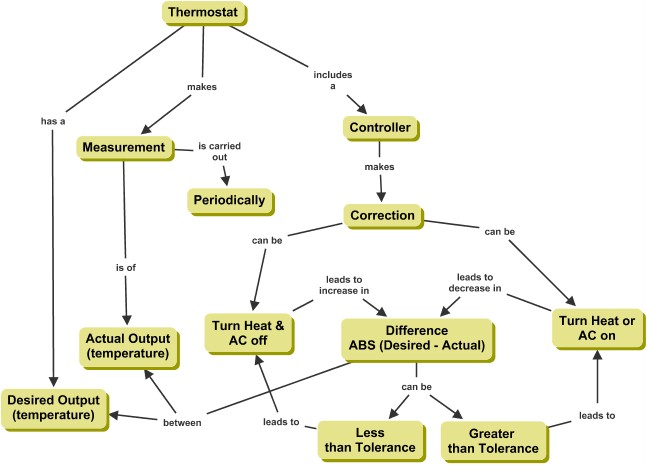 Figure 1. Concept map about How a Thermostat Works